İÇİNDEKİLERI. BÖLÜM: Okul/KurumKimliği	11. Adı	12. Kurum Kodu	13. Telefon Numarası	14. Belgegeçer Numarası	15. Adresi	16. Elektronik Posta Adresi	17. WEB Adresi	18. Okul/Kurumun Amaçları	19. Seviyesi / Türü	110. Öğrenim Şekli	111. Hizmete Giriş Tarihi	112. Müdürleri (Öncekiler Dâhil)	113. Okutulan Yabancı Diller	114. Yıllara Göre Yeni Kayıt Öğrenci Kontenjanı	Hata! Yer işareti tanımlanmamış.15. Kurum Açma İzninin Tarihi	116. Öğretime Başlama İzninin Tarih ve Sayısı	117. Kurucusu	118. Kurucu Temsilcisi	1II. BÖLÜM: Okul/Kurumun Genel Özellikleri	21. Okul/Kurumun Değerleri	22. Okul/Kurumun İlkeleri	23. Okul/Kurumun Özellikleri	24. Okul/Kurumun Kayıt-Kabul Şartları	25. Okul/Kurum Yatılı Giriş Şartları	Hata! Yer işareti tanımlanmamış.6. Okul/Kurumda Eğitimi Verilen Alanlar	Hata! Yer işareti tanımlanmamış.7. Okul/Kurumda Okutulan Seçmeli Dersler	3III. BÖLÜM: Okul/Kurum Binasının Durumu	31. Binanın Özellikleri	32. İdari Odalar	33. Derslik	34. Atölye, Laboratuvarlar ve BT Sınıfı	35. Spor Salonu	36. Konferans Salonu / Çok Amaçlı Salon	37. Depo, Ambar ve Arşiv	38. Teknolojik Alt Yapı	39. Kurum Yerleşim Alanı	410. Katlara Göre Yerleşim Planı	411. Kantin Durumu	4IV. BÖLÜM: Öğretmen, Personel ve Öğrenci Sayısı	41. Yönetici Sayısı	42. Genel Bilgi ve Meslek Dersleri Öğretmeni Sayısı	43. Branşlara Göre Öğretmen Sayısı (Yöneticiler Dâhil)	54. Diğer Personel Sayıları	55. Sınıflara Göre Öğrenci Sayıları	56. Yaş Gruplarına Göre Öğrenci Sayıları	Hata! Yer işareti tanımlanmamış.7. Sınıflara Göre Gündüzlü Öğrenci Sayıları	Hata! Yer işareti tanımlanmamış.8. Yeni Kayıt Öğrenci Sayısı	69. Destekleme ve Yetiştirme Kursları	610. Mezun Öğrenci Sayısı	611. Mezun Öğrencilerin Devam Ettiği Kurumlar	6V. BÖLÜM: Okul/Kurumun Sorunları ve Çözümü	71. Okul/Kurum Binası İle İlgili Sorunlar	72. Pansiyon Binası İle İlgili Sorunlar	73. Öğretmen ve Yönetici İle İlgili Sorunlar	74. Personelin İle İlgili Sorunlar	75. Kontenjan İle İlgili Sorunlar	76. Okul Kapasitesi İle İlgili Sorunlar	77. Öğrenci Devam-Devamsızlığı İle İlgili Sorunlar	78. Çözülemeyen Diğer Sorunlar	Hata! Yer işareti tanımlanmamış.9. Üst Makamlara Öneriler ve Cevapları	7BÖLÜM:
Okul/Kurum KimliğiBÖLÜM:
Okul/Kurumun Genel ÖzellikleriBÖLÜM:
Okul/Kurum Binasının DurumuBÖLÜM:
Öğretmen, Personel ve Öğrenci SayısıBÖLÜM:
Okul/Kurumun Sorunları ve ÇözümüKayıtlarımıza Uygundur.22/11/2022Mustafa ÇİMTAYOkul MüdürüT.C.ELAZIĞ VALİLİĞİŞehit Sezer Aydemir İmam Hatip Ortaokulu Müdürlüğü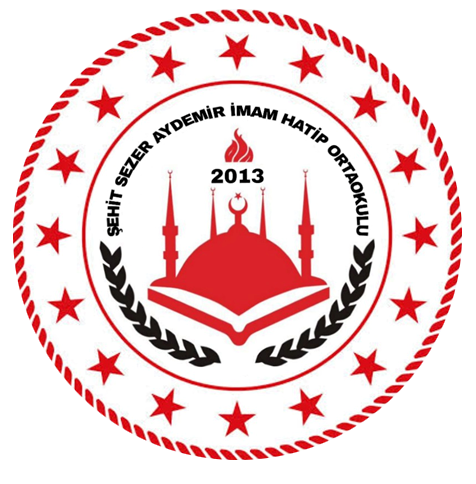 BRİFİNG DOSYASI2022-2023 EĞİTİM ÖĞRETİM YILIElazığAdı:DoğukentİmamHatipOrtaokuluKurum Kodu:752623Telefon Numarası:(0424)225 25 28Belgegeçer Numarası:Adresi:Rüstempaşa Mahallesi Harmanlı Sokak No:9 Merkez / ELAZIĞElektronik Posta Adresi:752623@meb.k12.trWEB Adresi:http://sehitsezeraydemiriho.meb.k12.tr/Okul/Kurumun Amaçları:Her çocuğu iyi bir vatandaş olmak için gerekli temel bilgi, beceri, davranış ve alışkanlıkları kazandırmak; onu milli ahlak anlayışına uygun olarak yetiştirmek. Seviyesi / Türü:İlköğretim ikinci kademe/ortaokulÖğrenim Şekli:İKİLİ (ÖĞLE GURUBU)Hizmete Giriş Tarihi:16.07.2013Müdürleri
(Öncekiler Dâhil):Okutulan Yabancı Diller:İngilizce- ArapçaKurum Açma İzninin Tarihi:16.07.2013 Öğretime Başlama İzninin Tarih ve Sayısı:16.07.2013Kurucusu:Elazığ ValiliğiKurucu Temsilcisi:İl Milli Eğitim MüdürlüğüOkul/Kurumun Tarihçesi: Okulumuz2013 – 2014 eğitim öğretim yılında Doğukent Ortaokulu bünyesinde  normal eğitim yapmak kaydıyla öğrenime açılmıştır. Okulumuz 2018 – 2019 Eğitim -Öğretim yılında yeni binasına taışmış ve ismi Şehit Sezer Aydemir İmam Hatip Ortaokulu olarak değiştirilmiştir. İlk yıl 6 derslikte eğitim-öğretime başlayan okulumuzda, bu gün 18 derslik 10 şubede 186 öğrenci eğitim-öğretim görmektedir.Okul/Kurumun Tarihçesi: Okulumuz2013 – 2014 eğitim öğretim yılında Doğukent Ortaokulu bünyesinde  normal eğitim yapmak kaydıyla öğrenime açılmıştır. Okulumuz 2018 – 2019 Eğitim -Öğretim yılında yeni binasına taışmış ve ismi Şehit Sezer Aydemir İmam Hatip Ortaokulu olarak değiştirilmiştir. İlk yıl 6 derslikte eğitim-öğretime başlayan okulumuzda, bu gün 18 derslik 10 şubede 186 öğrenci eğitim-öğretim görmektedir.Okul/Kurumun Misyonu; Bütün öğrencilerimizin milli ve manevi değerlerimize sahip,sağlıklı, bilgili, becerikli, kendine güvenen bireyler olarak yetişmelerine fırsat tanımak ve onları aydınlık yarınlarımızın teminatı olacak şekilde, çağdaş dünyanın gereksinimlerine yanıt verecek bilgi düzeyine çıkararak onlara en üst düzeyde kaliteli bir eğitim-öğretim imkanı sunmak.Okul/Kurumun Misyonu; Bütün öğrencilerimizin milli ve manevi değerlerimize sahip,sağlıklı, bilgili, becerikli, kendine güvenen bireyler olarak yetişmelerine fırsat tanımak ve onları aydınlık yarınlarımızın teminatı olacak şekilde, çağdaş dünyanın gereksinimlerine yanıt verecek bilgi düzeyine çıkararak onlara en üst düzeyde kaliteli bir eğitim-öğretim imkanı sunmak.Okul/Kurumun Vizyonu; Hedeflerini belirlemiş, kendine güvenen bireyler yetiştirerek, çevresinde örnek, önder, yaratıcı ve paylaşımcı bir kurum olmaktır.Okul/Kurumun Vizyonu; Hedeflerini belirlemiş, kendine güvenen bireyler yetiştirerek, çevresinde örnek, önder, yaratıcı ve paylaşımcı bir kurum olmaktır.Okul/Kurumun DeğerleriAtatürk ilke ve inkılaplarına bağlı, İnsani değerlere saygılı,Öğrenci başarısını ve mutluluğunu temel alarak kaliteli eğitimden taviz vermeyen,İç ve dış paydaşlara karşı hoşgörülü,Bilimselliği ön planda tutan,Çevreye karşı duyarlı,Milli ve manevi değerlerimize sahip bireyler yetiştiren bir eğitim-öğretim kurumuyuz.Okul/Kurumun DeğerleriAtatürk ilke ve inkılaplarına bağlı, İnsani değerlere saygılı,Öğrenci başarısını ve mutluluğunu temel alarak kaliteli eğitimden taviz vermeyen,İç ve dış paydaşlara karşı hoşgörülü,Bilimselliği ön planda tutan,Çevreye karşı duyarlı,Milli ve manevi değerlerimize sahip bireyler yetiştiren bir eğitim-öğretim kurumuyuz.Okul/Kurumun lkeleriOkul/Kurumun Atatürk ilke ve inkılaplarına bağlı, İnsani değerlere saygılı,Öğrenci başarısını ve mutluluğunu temel alarak kaliteli eğitimden taviz vermeyen,İç ve dış paydaşlara karşı hoşgörülü,Bilimselliği ön planda tutan,Çevreye karşı duyarlı,Milli ve manevi değerlerimize sahip bireyler yetiştiren bir eğitim-öğretim kurumuyuz.Okul/Kurumun Atatürk ilke ve inkılaplarına bağlı, İnsani değerlere saygılı,Öğrenci başarısını ve mutluluğunu temel alarak kaliteli eğitimden taviz vermeyen,İç ve dış paydaşlara karşı hoşgörülü,Bilimselliği ön planda tutan,Çevreye karşı duyarlı,Milli ve manevi değerlerimize sahip bireyler yetiştiren bir eğitim-öğretim kurumuyuz.Okul/Kurumun ÖzellikleriOkul; Şehit Sezer Aydemir İmam Hatip Ortaokulu Eğitim - Öğretim faaliyetini sürdürmekte olup, okul yaklaşık olarak 8000 metrekare alan üzerine kurulmuş olup 800 metrekare kapalı alanasahiptir.Bina; bodrum,zemin, 1.Kat -2. Kat Ve 3 Kat olmak üzere 5 kat ve Milli eğitim Bakanlığı projelerindendir. Binanın alan üzerindeki yerleşimi 8000 metrekaredir.Okul/Kurumun Kayıt-Kabul ŞartlarıHer hangi bir şartı yoktur.Okul/Kurumda Okutulan Seçmeli DerslerBinanın Özellikleriİdari OdalarDerslik2424Atölye, Laboratuvarlar ve BT SınıfıAtölye, Laboratuvarlar ve BT Sınıfı: ( BT Sınıfı Yoktur.)Spor SalonuYokYokKonferans Salonu / Çok Amaçlı SalonVar Var Depo, Ambar ve ArşivVar Var Teknolojik Alt YapıKurum Yerleşim AlanıKatlara Göre Yerleşim PlanıKantin DurumuVar Var Yönetici SayısıGenel Bilgi ve Meslek Dersleri Öğretmeni Sayısı(İlgili Okul/Kurumlar)Branşlara Göre Öğretmen Sayısı (Yöneticiler Dâhil)Diğer Personel SayılarıSınıflara Göre Öğrenci SayılarıOrtaokulYeni Kayıt Öğrenci SayısıDestekleme ve Yetiştirme KurslarıMezun Öğrenci SayısıMezun Öğrencilerin Devam Ettiği KurumlarLise;Okul/Kurum Binası İle İlgili Sorunlar-Pansiyon Binası İle İlgili Sorunlar-Öğretmen ve Yönetici İle İlgili Sorunlar-Personelin İle İlgili SorunlarKurumun  personel yetersizliği nedeniyle temizlik konusunda sorunlar yaşanmasına neden olmaktadır.Kontenjan İle İlgili Sorunlar-Okul Kapasitesi İle İlgili Sorunlar-Öğrenci Devam-Devamsızlığı İle İlgili SorunlarYabancı uyruklu ve Kur’an Kursu öğrencilerinin devam sorunu bulunmaktadır.Üst Makamlara Öneriler ve Cevapları- 